STAFF MOBILITY FOR TRAINING - MOBILITY AGREEMENTThe Staff Member
The Sending InstitutionThe Receiving InstitutionI. Proposed Mobility Programme*Planned period of the training activity (not including travel days)II. Commitment Of The Three PartiesBy signing** this document, the staff member, the sending institution/enterprise and the receiving institution confirm that they approve the proposed mobility agreement.** Circulating papers with original signatures is not compulsory. Scanned copies of signatures or digital signatures may be accepted.The sending higher education institution supports the staff mobility as part of its modernisation and internationalisation strategy and will recognise it as a component in any evaluation or assessment of the staff member.The staff member will share his/her experience, in particular its impact on his/her professional development and on the sending higher education institution, as a source of inspiration to others. The staff member and receiving institution will communicate to the sending institution any problems or changes regarding the proposed mobility programme or mobility period.III. Signatures and dates ______________________________________				____________The staff member   								Date                                       _______________________________________			____________The responsible person* at the sending institution   	                     Date                                       *Head of department/unit_______________________________________			____________The responsible person (contact person) at the receiving institution  Date                                       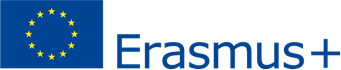 Higher Education Mobility Agreement formFirst name: ,,,Last name: ,,,Position: ,,,Nationality: ,,,Gender: M/FAcademic year: 20.. / 20..E-mail: ,,,   Address: ,,,Full name: Iceland University of the ArtsCountry: IcelandErasmus code: IS REYKJAV06Department/unit: ,,,Contact person, name and position: Alma Ragnarsdóttir, Head of International OfficeContact person, name and position: Alma Ragnarsdóttir, Head of International OfficeContact person e-mail: alma@lhi.isContact person e-mail: alma@lhi.isFull name: ,,,Country: ,,,Erasmus code: ,,,Department/unit: ,,,Contact person, name and position: ,,,Contact person, name and position: ,,,Contact person e-mail: ,,,Contact person e-mail: ,,,Start date*: dd/mm/yyEnd date*: dd/mm/yyDuration in days (not including travel days): ,,,Duration (work/contact hours): ,,,Objectives of the mobility. Content and activities to be carried out.Describe the content and objective of the mobility and give a day to day agenda of the training. For academic staff; explain if and how the activities support you developing your  pedagogical and/or curriculum design skills.For non-academic staff; explain how the activities support your staff development-Make sure to clarify the objectives/purpose of the visit -Include day-to-day agenda if the mobility is longer than 2 days-Make sure to answer all the questions aboveRelevance to the objectives of the sending institution.Why is this training needed and how will it be useful?-Make sure to answer both questions Learning Outcomes. Which competences (i.e. knowledge, skills) are to be acquired/improved with the training?